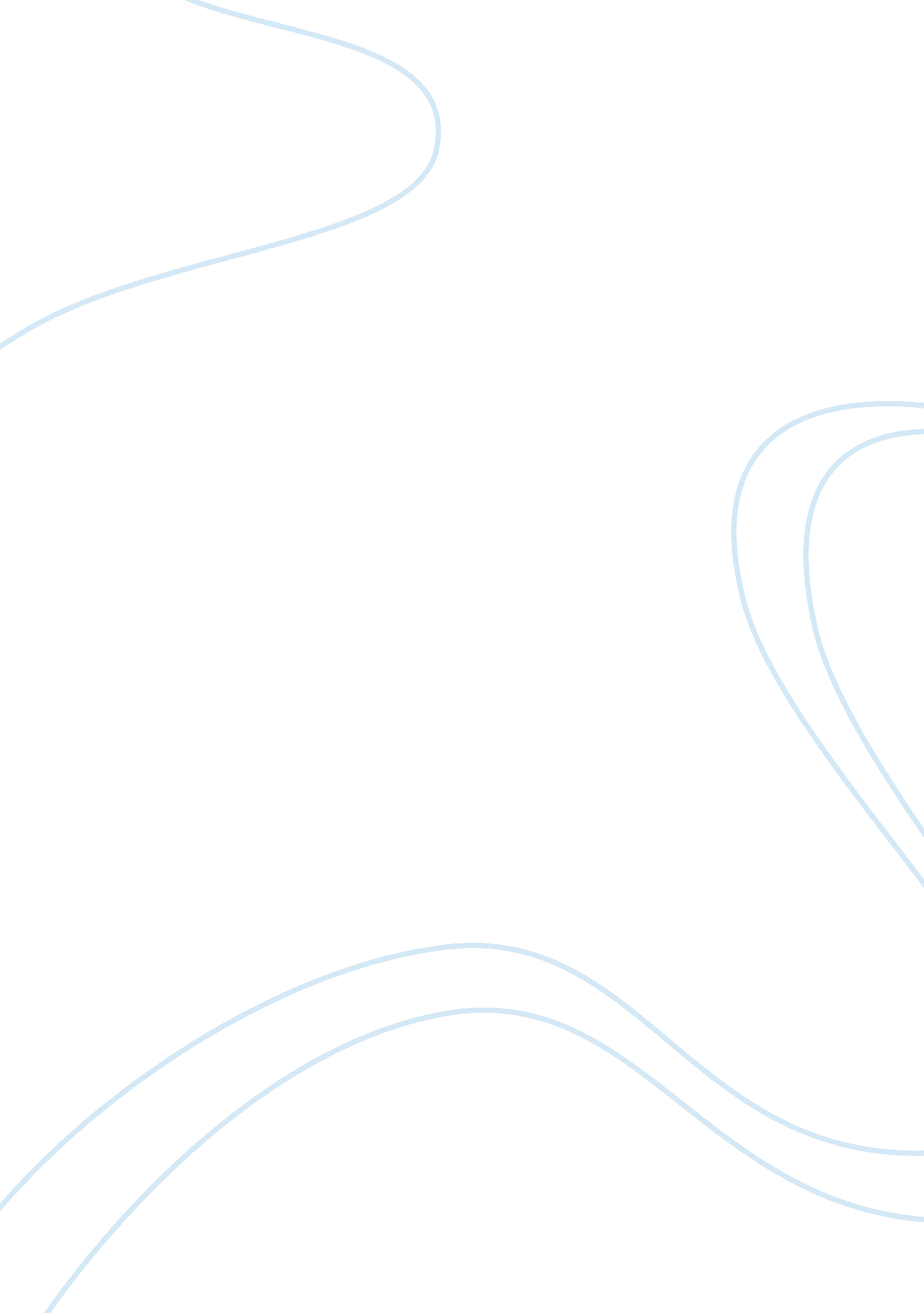 Example of what if ... we brought back the draft essayGovernment, Military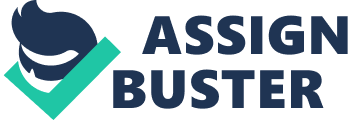 What if.. we Brought Back the Draft 
The draft was a military recruitment whereby all men were forced to be involved. This occurred up to 1973 where voluntary involvement in military was optional. If the draft is brought back right now, it will have several implications. One, the U. S. selective service will yet again be an influential bureaucratic organization. Secondly, if the draft would be brought back, it means that the selective service will have to create more deferments. Thirdly, if the draft is re-instated today, all the youths at the age of 18 will try to evade the draft. 
I fully concur with the fact that the volunteer nature of the U. S. military is responsible for the small antiwar movements in the country. To begin, unlike the draft system where every male was subjected to military training, which may lead, to a person’s career, in the voluntary system, men will have the mandate to decide whether to join the military or not. When the draft was in charge, many trainers ended up being soldiers who are deployed t warzones. Currently, when the system is voluntary, few individuals involve themselves in military, therefore, creating a shortage in the soldiers. 
In my opinion, a different alternative might be devised. For example, a system of youths training, for both men and women should be invented. This should involve individuals immediately after high school, where they are subjected to two years training. The training should last for two years, where 50 percent of the finalized join the military forces such as the Army, Navy among others. The other 50 percent will join universities for other causes. This will control the number of soldiers deployed in warzones. 